I am 							 with the USDA’s National Agricultural Statistics Service.  Thank you for your response for the 2019 Organic Survey.  I am calling you today as part of our survey quality assurance measures.  Your response is voluntary and not required by law, but your cooperation will be appreciated.  Facts about your farm or ranch will be kept confidential.  Will you help me by answering a few questions about the 2019 Organic Survey?First, I would like to verify the data that were collected in Section 10 of the 2019 Organic Survey – GMO Presence in Organic Crops.  Then, I will ask some follow-up questions based on the information you provide.  Do you have any questions before we begin? (Information that was provided by the respondents will be entered into the table below.)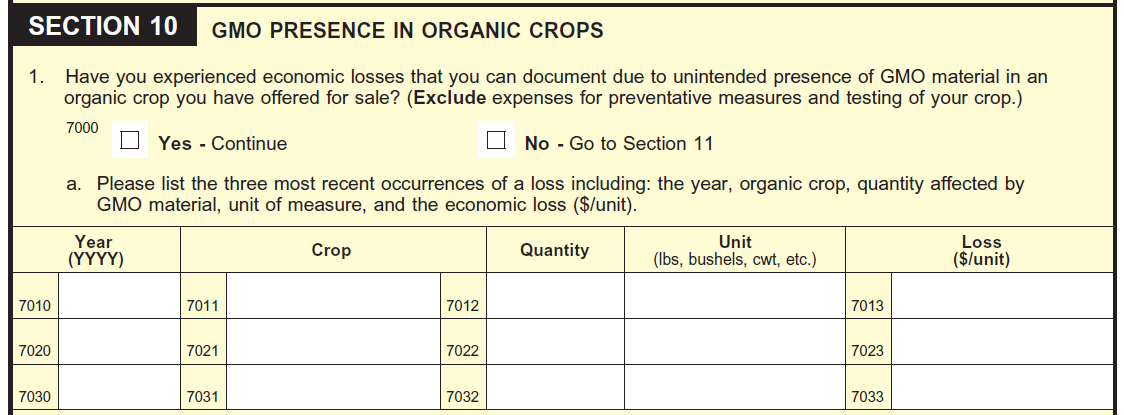 Transition Statement:  We would like to know more about your experience with the unintended presence of GMO (Genetically Modified Organism) material in your organic crop.  We would also like to know more about your understanding of the term GMO, which can also be referred to as GE (Genetically Engineered).  At which of the following locations was the unintended presence of GMO/GE material discovered?  (Check all that apply.)          100       On-farm          101       Processing facility          102       Marketing or transit point          103       Other (Specify: 1000_________________________________________)	104       Don’t knowWhat GMO/GE material was detected that resulted in the reported economic loss?How was the GMO/GE material detected? (Check all that apply.)          105       Test by a buyer or certifier          106       Seed mistake          107       Comingling           108       Other (Specify: 2000_________________________________________)	109       Don’t KnowHow did you calculate the loss?Did you receive documentation for the following items when the GMO/GE material was found in your crop: the expected organic price for the crop?                             110      Yes                           111       No				112       Don’t Know					the GMO/GE detection in your crop?                             113      Yes                            114       No				115       Don’t Knowthe price you actually received for your crop?          116      Yes          117       No				118       Don’t Know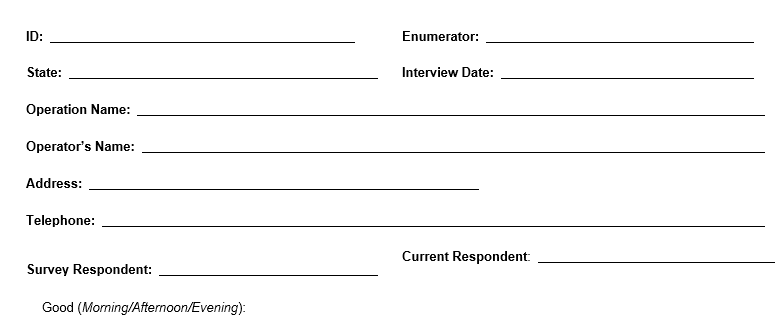 OMB No. 0535-0249  Approval Expires: 7/31/2017Project Code:968   QID:   SMetaKey:   Version 1